Important informationThe candidates who qualify the test by securing 40% marks and above and have secured 60% marks and above in HSC Part-II and have not submitted the Photo state copy of Mark Certificate are advised to submit the attested Photo state copy of Mark Certificate in the office of the Director Admissions, Mehran University, Jamshoro latest by 30-09-2016, so that their names may be included in the merit list of the district. They are also advised to login to their admission form at patco.muet.edu.pk and submit their HSC Marks on their online registration form.Key of Pre-EngineeringKey of Pre-MedicalKey of General Science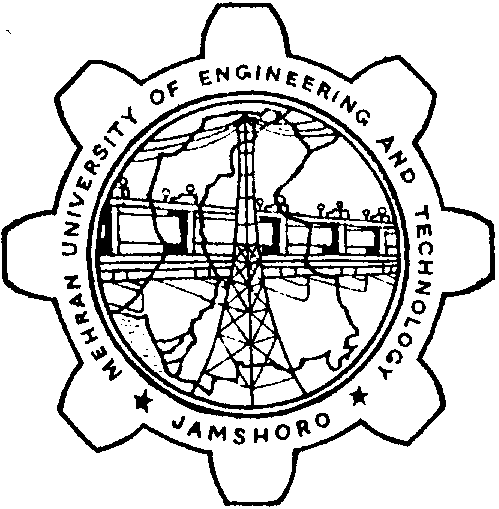 Mehran University of Engineering and Technology, JamshoroTest date: 25th September, 2016Mehran University of Engineering and Technology, JamshoroTest date: 25th September, 2016Seat No.PhysicsChemistryMathsEnglish1dbbd2cacc3cbda4bdbb5cadc6abcc7cabd8dadb9dacc10dbcb11dabd12abbc13baaa14acac15baad16bcdd17bcba18cdbb19ccaa20dbbd21dacc22dbad23ddcd24cdca25baaaSeat No.PhysicsChemistryBiologyEnglish1dbad2caac3cbda4bdbb5cacc6abbc7cacd8dadb9dacc10dbdb11dabd12abcc13baba14acbc15baad16bcad17bcca18cdcb19ccda20dbad21dacc22dbbd23ddbd24cdba25baaaSeat No.PhysicsComputerMathsEnglish1dbbd2cbcc3cbda4bbbb5cadc6aacc7cbbd8dddb9dccc10ddcb11dcbd12aabc13baaa14acac15bbad16bddd17bcba18cbbb19caaa20dabd21dacc22daad23dacd24cdca25baaa